Menu Traiteur/Catering Menu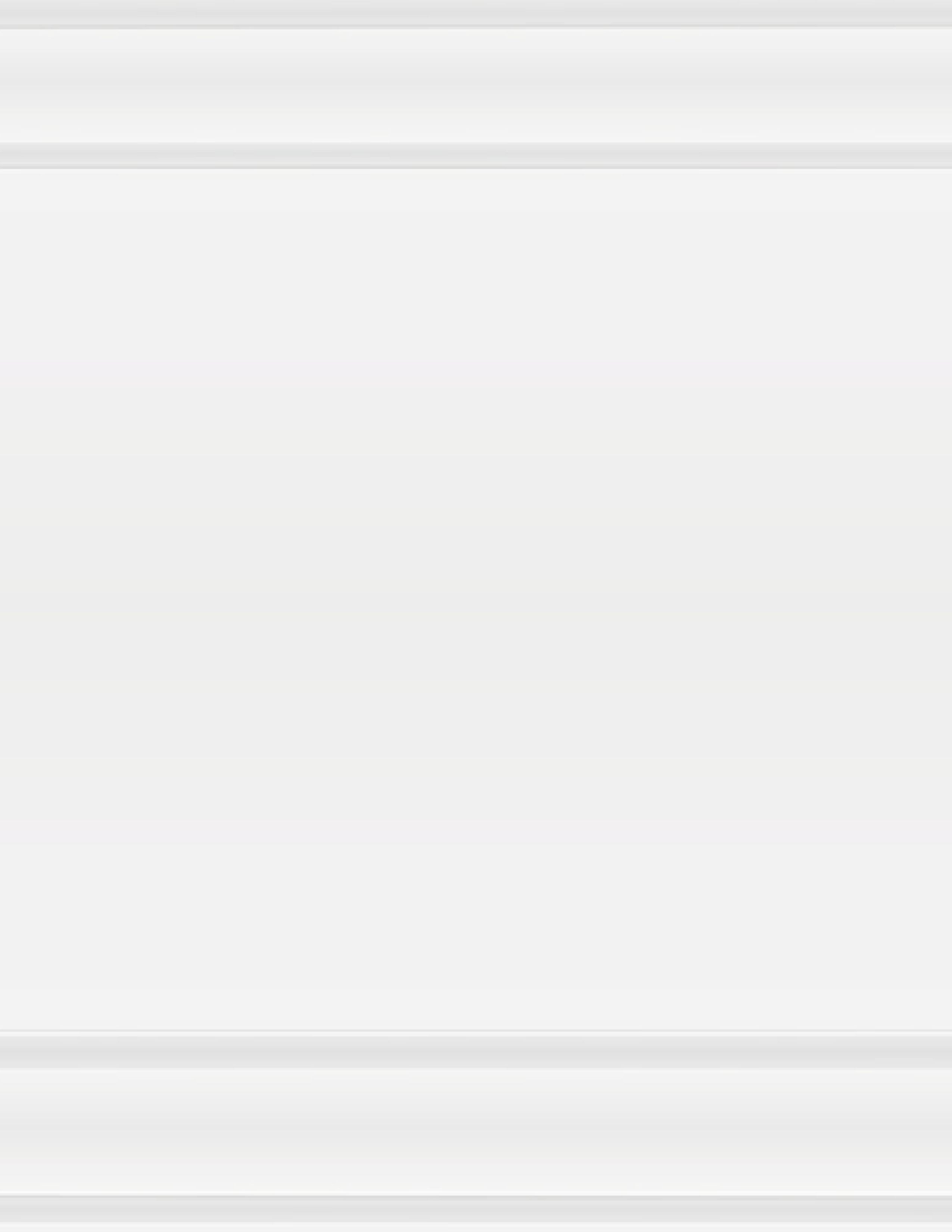 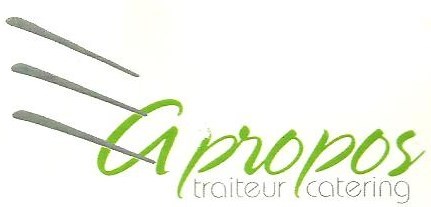 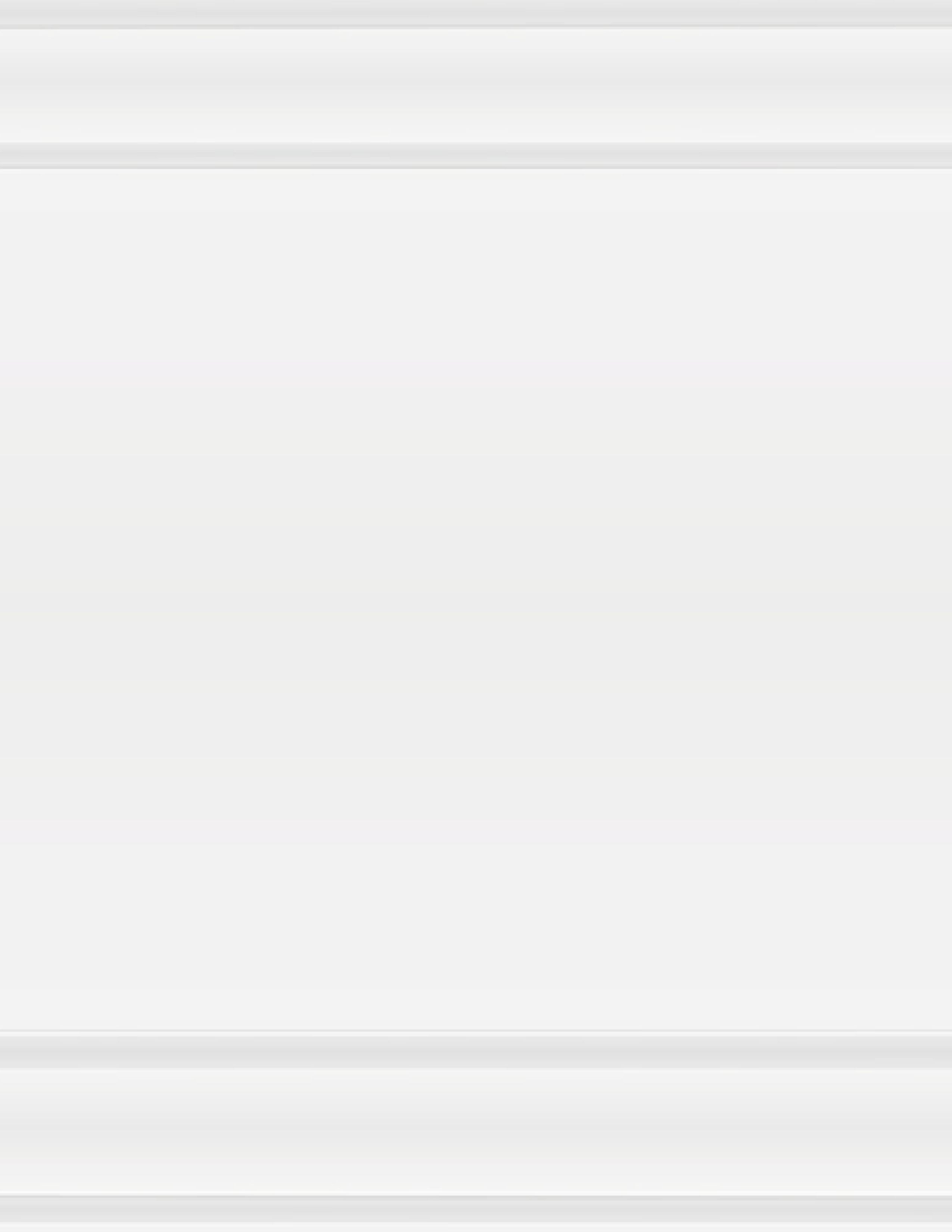 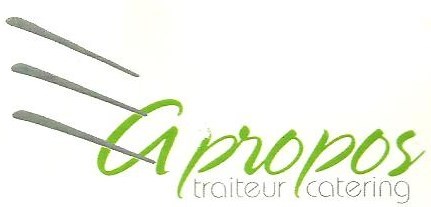 Hors d’oeuvres et/and Canapés          (Commande minimum:40 mrcx. Minimum order:40 pieces)Polenta, piments rouge rôtis et fromage de chèvre 1.35$  Spanikopita et/and Olives  1.45$      Bruschetta, basilic et câpres sur croustini / Bruschetta with fresh basil and capers  1.25$ Crevettes wasabi avec avocats sur cracker de riz / Wasabi shrimp with avocado on rice cracker 1.50$Féta fouetté avec tomates secheés et basilic  sur comcombre/Whipped feta with sun-dried  tomatoes and basil on cucumber  1.45$    Crustini aux olives / Olives crustini 1$ Fromage de chèvre sur pain noir avec confit d’ognion / Goat cheese on black bread with red onion jam  1.50$ Brie sur crustini avec pepperonata / Warm brie on crustini with pepperonata jelly 1.50$ Canapés gratiné au gruyère avec tomates rôtis /  Gruyère gratiné canapé with roasted tomato  1.35$Tostada au fillet mignon, coriander et fêves noir / Beef tostada with cilantro and black bean  1.75$ Toast au crevettes avec comcombre et fromage à la crème aux herbes  / Shrimp toast with cucumber and herbed cream cheese  1.50$ Champignon shitake et onion caramelizé sur polenta / Shitake mushrooms and caramelized onion on polenta 1.35$ Tomates, bocconcini et basilic / Tomato, bocconcini and basil 1.25$ Shooters au fillet mignon et pataes avec sauce aux poivres / Fillet mignon and potato shooters with peppercorn sauce 2.75$ Côtelettes d’agneau / Lambsicles 3.85$ Homard et beurre à l’ail / Lobster and garlic butter  3.85$ Cocktail au crevettes / Shrimp cocktail 2.25$  Canapé d’endives avec bettraves et clémentines  /                                                                                                             Saumon Fumé sur bagel avec fromage à la 	Endive canapé with beets and clementines  1.25$ 	crème, câpres et anethe / Smoked salmon on 	Mousse au saumon avec aneth sur comcombre /                  bagel with cream cheese, capers and dill       1.75$ Salmon mousse on cucumber with dill 1.50$                                                                                                       Tempura aux crevettes et legumes grillés / Asperges, crème sûr et bacon sur patates / Asparagus, 	    Shrimp and grilled vegetable tempura 1.75$ sour cream and bacon on potato 1.50$                       